Faith and Reason Honors Program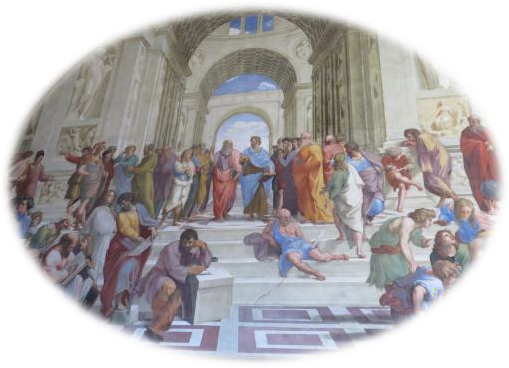 Senior ThesisName	Alexandra RomanyshynThesis Title	Literary Analysis: Contrasting Tradition andModernismThesis Director	Stephen Loughlin, Ph.D.Year	2015The field of literature is an excellent example  of how  traditional  and modern  philosophies differ when applied to other disciplines. Philosophical views greatly impact one’s approach to literature, and modern philosophy, which tends to deny  objective truth,  causes  people  to read literature as if it is impossible to discern the meaning of a work, or as if good literature  is purely  a matter of subjective preference. A more traditional approach to literature, however, recognizes objective truth and acknowledges literature’s ability to capture an element of that truth.Contemporary approaches to literature represent almost exclusively the former school of thought,utilizing  various  critical  theories  that  are based  on post-modern  philosophy,  which  is  problematic for interpreting literature. If the  philosophical  foundation  upon which  we approach literature  denies the  existence  of absolute truth,  then  it  is  impossible to find that truth in stories. However, those who adhere to a traditional approach to philosophy understand  that  truth  and  goodness  proceed from something that exists objectively. These objective things exist, not just conceptually,  but concretely, for we discover what is  good by looking  at what  exists,  and  such  things, through their very being,  are  true  to  the  beholder.1 Additionally,  true  things, as far as they appeal to  our sensitive or intellectual appetites, are good. To determine  whether  a particular work of literature  is good, there must be a way to evaluate the work according to an objective standard, which we can discover in light of the  purpose  of literature. Furthermore, we can discover  truth  in  literature, especially if  we ascribe  to the  tenets  of traditional  philosophy.  Founding  literary  analysis  in  the ideas of Aristotle, Aquinas, and even Heidegger, enables  us  to recognize  truth  and  goodness  in literature as it as it reflects some aspect of reality and appeals to our appetitive nature.Literature as Art1 “…the man who wishes to realize the good does not look upon his own act but upon the truth of real objects,” Joseph Pieper, Living the Truth. (San Francisco: Ignatius Press. 1989.) 113.First, we must ask what literature is, and examine it as such. Literature is art, so in order to understand literature, we ought to understand art in general. Martin Heidegger puts forth a very helpful analysis of art and its origin, which in many respects aligns with traditional philosophy.Heidegger has a view of “things” that  he  applies  to  the  “thing- ly”  nature  of art; according  to  his idea, each thing has both matter (hule) and form  (morphe).2  So, the  “thing,”  is  “enmattered”  form. He says this of art, no less  than  of things  in  nature  or artifacts.  Based  on this  idea,  he  concludes, “The nature of art would then be this: the truth of beings setting itself to work. But until now art presumably has had to do with the beautiful and beauty, and not with truth.”3 The first part of this statement  reflects  Augustine’s  metaphysical  assertion, “Truth   is  that  which  manifests   what  is.”4 The connection may not be immediately  clear,  but  Augustine  roots truth  in  being, in  what  exists. As being appeals to the intellect, it is true. Something real cannot be false, and  so Pieper  explains, “Truth is a mode of being, a mode that ‘pertains to every being as such’ and therefore embraces all categories  and  classes  of being,  ‘transcending’  them.”5  Everything  that  exists   is  true  to  the intellect, for as Aquinas says, “…since the true is in the intellect in  so far  as it  is  conformed  to the object understood, so that also the thing  understood  is  said  to  be true  in  so far  as it  has  some relation   to the intellect.”6	An existent  thing,  when  known  by a human,  becomes  formally   present in the human intellect, and in this relation to the intellect it is true. So, Heidegger states that artreveals the truth in things, for it has a “thing- ly” aspect, which is twofold because the art itself is an extant thing, while it also represents the existence of something else, and it depicts this existence to2 Martin Heidegger, Poetry, Language, Thought. (New York: Harper & Row. 1971.)3 Ibid. 36.4 Augustine, De vera religione, 36, Ver. I.I, quoted in Joseph Pieper, Living the Truth. (San Francisco: Ignatius Press. 1989.)5 Pieper, Living the Truth.30.6 Thomas Aquinas, Summa Theologica. (Trans. Fathers of the English Dominican Province. 2008.NewAdvent.org.) I.16.1.resp.the intellect of the human beholder. In showing the extant nature of a thing, art reveals truth  to the intellect of the beholder.This  idea  contradicts  the  dichotomy  between  truth,  which  seems  proper to logic,   and beauty, which seems proper to art. Without dividing truth  and  beauty,  we  can see that  both exist within art.  In opposition  to this  dichotomy, Heidegger  suggests,  “But  perhaps  the  proposition  that art is truth setting itself to  work  intends  to  revive  the  fortunately obsolete  view  that  art is  an imitation and depiction of reality?”7 Beauty is not the only thing proper to art, for art is by nature representative, and what it represents is grounded in reality. Reality is true,  and since  art represents reality, it  represents  what  is  true.  For example,  when  one  paints  a portrait,  that  image  is  an imitation of a real person (who is true, that is, exists or has existed). Even if one represents something imaginary,  such  as a unicorn,  that  unicorn  is  based upon  a conglomeration   of images that do correspond to reality: horses and horns. From there, we can examine Heidegger’s  statement that, “The reproduction of what exists requires,  to  be sure,  agreement  with  the  actual  being, adaptation to it; the Middle Ages called it adaequatio; Aristotle  already  spoke of homoiosis.” 8 Without troubling ourselves with the Latin and Greek, we can recognize that Heidegger’sreference to these terms roots his ideas in  ancient,  philosophical  traditions,  as opposed to  modern or post-modern  thought.  More  importantly,  he  emphasizes  the  characteristic  of art as something that corresponds to reality  because  it  reproduces,  and  agrees  with,  what  actually  exists  in  the world. We can go  farther  to  assert that  art is  a representation  of a thing’s  essence,  that  which makes it distinctly what it is. In this way, art depicts reality not only in  a superficial  way,  but  in  its very depths.7Heidegger, Poetry, Language, Thought. 36.8 Ibid. 36.Art, then, is a form of unconcealedness to those willing to  see it.  Art reveals  what  is concealed in reality, the mysterious  depths  of being  that  are often  inscrutable  through  a strictly logical, intellectual approach. Using the example of a Van Gogh painting, Heidegger asserts that truth occurs in the work of art, and he differentiates this artistic truth from  correct portrayal.  Van Gogh’s painting, which depicts a peasant woman’s shoes,  is  art,  not because  it  reveals  what  the shoes look like, but because  it  is  a “revelation of the equipmental being of the shoes,” showing what they really are, as their use  is  revealed through  their  appearance.9  Heidegger  concludes, “Beauty is one way in which truth occurs as unconcealedness.”10 The beauty occurs in art when it uncovers truth in things outside itself.Literature, as one type of art, likewise  uncovers  truth  in  reality.  As  a result,  there  is objectivity in literature, since like other art, it corresponds to things whose existence is true. Through  storytelling, for instance, literature can offer an explanation of human nature or behavior; in another case, poetry, through imagery, can express an emotion or phenomenon better than any narrative description. In both cases, the literature is rooted in something real, consequently, something true. Literary analysis, therefore, is not purely subjective because the literature reveals something that is objectively true.Literature, Objectively ApproachedSince subjective approaches to literature are widely championed in modernity, we will emphasize the objective element of literature. However, we should first note the crucial subjective elements of literature, in order to differentiate them from a malformed comprehension of9 Ibid. 56.10 Ibid. 56.subjectivism. The subjective element of literature manifests in the impact  it  has  on the  individual reader, or the nuances  of each story that may speak more to one individual  than another.  That  is,  if a work contains many central themes (which a well-developed piece  will),  then  one  reader may connect on a deeper level to one theme than another, and  thus  always  relate  the  work  with  that theme, while  a different  reader may relate  it  with  another.  Also,  literature  is  an aesthetic  good, and as such, certain forms of it will appeal to  some  individuals  more  than  others.  How  many  people have missed the message of a poem, simply because it presented  itself  in  the  form  of poetry?  The same goes for individual authors; if a reader cannot appreciate  stream of consciousness,  he  is  not likely to benefit much from reading Faulkner. However,  focusing  solely  upon  the  subjective element of literature, or any art, presents manifold problems. Heidegger asserts, “Modern subjectivism,  to be sure,  immediately  misinterprets  creation,  taking  it  as  the  self-sovereign subject’s performance of genius.”11 An approach to literature that is purely subjective commits the foundational mistake of considering the piece outside of the immediate context that produced it.Although the work can autonomously assume a meaning unintended by its  author,  it  is  faulty to remove the work entirely from the author and cultural background that  produced  it.  However,  if modern thinkers  deny  the  existence  of any objective  reality  (as many  do), they  conclude  that  there is no objective meaning within the work and, consequently, everyone may draw whatever meaning  they please from the work.In addition, such an approach presupposes that subjectivism is exclusive from objectivism.Subjectivism without  objectivism  denies  the  possibility  of truth  in  things,  for  according  to  this view of subjectivism, truth, if it exists at all, is  only  present  in the  mind  of the  beholder.  If truth  is only present in the mind, then there cannot be truth in art, a truth that the mind perceives in an11 Ibid., 76.objectively  real thing.  This  contradicts  Heidegger’s  idea  of art. On the  contrary,  the  proper subjective moments of literature, as mentioned earlier, allow for  objectivity as well,  for  in  these moments the work  is  objectively  the  same  to  all,  but it  uniquely  impacts  an individual  person, whose experience of the work and reaction to it is subjective. Therefore, while there is  a critical subjective aspect of literature, we must not dwell on it exclusively, but instead acknowledge the presence of objectivity in literature, in order to evaluate the nature of literature and the standard for judging literature as good or bad.In addition, the need  for an objective  approach to literature  flows  from  a particular  meaning of what is good. Traditionally, the good is an objective thing, not something  that  can be determined from one person to the next; it is not a matter  of taste  or personal  preference.  Furthermore, we can see the good in alignment  and  truth  more  or less  easily,  depending  on the  medium  through  which  it is conveyed. In the case of art, it is easier to see the good as something aesthetic, whereas in a journalism article, it  would  be easier  to see the  good  aligned  with  truth  than  with  something beautiful, for the  article  presumably  reports some  event  that  really  happened.  However,  as Heidegger suggests, (preceded in this by Aquinas), truth, beauty, and goodness go hand-in-hand.Good art should be not  only  beautiful,  but  should  bring  us  in  touch  also  with  some  intangible aspect of reality, revealing truth about human nature and existence. Art is representational and expressive, so it represents and expresses something, which connects it to truth. As we saw with Heidegger, art by nature  has some  component  of both truth  and beauty,  and it  is  necessarily  related to being. In order to determine whether art is  good or not,  we must  consider  it  in  light  of being,  for “to be good is  to do justice  to objective  being.”12  Furthermore, if  part of art’s function   is  to reflect the truth of things, then good art is that which does this well; by analogy, a pen is supposed to12 Pieper, Living the Truth.112.write,  and a good pen is  one which  does so well.  Thus,  we must  consider  literature, as an art form,  in relation to both truth and beauty.In accord with  this conception of good art, literature has the advantage, among all art forms, of being overtly verbal, and consequently, being able to verbally communicate the nature of  reality. Good literature is necessarily a thing  of both truth  and  beauty,  for,  “It is  the  art form  which uses words. Journalism can be literature if it is also art, scholarly writing can be literature.”13 Agood book is  in  part one  that  accurately  portrays  some  aspect of existence.  It could  be completefiction,  but if  it  is  well-written  readers will  be able  to relate  to it.  One common  critique  of a story, for example,  is  that  its  characters  just  weren't believable.  We cannot  relate  to it  unless  it subliminally  tells  us something  about ourselves.  However,  it  must  have  an aesthetic  appeal as well;  a book that reflects human experience truthfully, but is written with the syntax and diction of afive-year-old,  probably  would  not  be great  literature  (unless  it  were  specifically  told  through  the lens  of a five-year-old,  in  which  case the  syntax  and  diction  would  function  to  realistically  depict the narrator’s experience of reality—leading to truth). By and large, such a book would  not even  be able to reflect human experience well, since the message only comes across through the medium of words, which therefore must be carefully and thoughtfully composed.  As a result, another characteristic of good literature is the element of beauty present within it.Given the essentiality of a work’s message in determining its goodness, another important point for consideration arises: many view literature as open to interpretation, and if the  good  in literature is related to the message conveyed, how can it be evaluated  if  its  message  changes depending on the reader? This reverts to the properly subjective moment of literature, alluded to13 Isis Murdoch, Existentialists and Mystics: Writings on Philosophy and Literature. (Penguin: 1999.) 6.earlier; it is possible that  one work could  have  many  meanings,  which  will  appeal differently  from one individual to the next. For those cases in which contradictory interpretations of a work are available, we must establish  an objective  measure  for  interpreting  literature.  That  way,  we  can judge it as good based on a standard beyond the opinion of a subjective beholder. This idea is countercultural, as well as contrary to  the  vast  majority of literary  analysis  in  modernity,  for language and subjects,  such  as literature, which  depend  upon language,  appear to be relative.  We see such reasoning in Saussurian principles, such as the following:…in the fact that since the notion of a one-to-one correspondence between words and worldly things is ‘open to criticism’ there must be a sense in which our very concepts themselves, along with the sounds which weuse to signify them, can be seen as inherently arbitrary rather than as determined in their form by any ‘natural’or extra-linguistically-given relationship to reality.14Such theories, by suggesting that the connection between concepts within the mind and reality without is arbitrary, contribute to a relativistic approach to literature. They arise in part based on a rejection  of traditional  philosophy,  specifically  metaphysics.  Fortunately,   we  can argue  against such a rejection:Later Saussurian (or “post-Saussurian”) theorists have sometimes argued as though any attempt to frame questions about the relationship between conceptual language and a dimension of reality which is exterior to language must be swept aside as evidence of our continued enslavement to outdated metaphysical or ontological notions. And yet no convincing argument as to why such metaphysical or ontological notionsmight be outdated (or as to which of them either are or are not outdated) has ever been put forward. The result has been the creation of a metaphysical or ontological void (or perhaps the seeming legitimization of a metaphysical or ontological void which existed at the heart of our culture already) in which Saussurian theory can guiltlessly disport itself, but in which we are also deprived of any conceptualbasis for getting nearer to an understanding of—or (which is where any understanding would have to begin from) even for taking an interest in—the nature of truth.1514 Colin Falck, Myth, Truth and Literature: Towards a True Post-modernism. (Cambridge: Cambridge University Press. 1994.) 5.15 Ibid. 8-9.If it is not necessary to split linguistic signification from reality,  then  it  seems  that  there  are objectively  correct  or incorrect  ways  to interpret  language  and,  by extension,  literature   as  it  is based on language, even when alternate readings of one literary work are available. It is  possible  to judge interpretations as correct or incorrect, beyond making a judgment  according  to the  matter supplied within the text.Judging Interpretations: the Importance of Authorial Background and IntentOne way to evaluate interpretations of a work is  by considering  authorial  intent.  We can often judge this by considering how the author's life, background, and  personal  beliefs  shape  his work. These factors ought to shape our  perception  of his  work.  Once  more,  this  assertion  is contrary to most modern trends of literary criticism, which  advocate  separation  of a work  of literature from the  author,  in  order to judge  it  on its  own.  This  is  a mistaken  refusal  to recognize that everything in existence, from human beings to art, is from an "other"  and  therefore  has  a derivative  existence;  true,  it  can assume  a new  significance  never  intended   by the  author, analogous to a child attaining heights that its parents never foresaw, but the work is still integrallymolded by its creator, just as that child will always be fundamentally shaped by the way its  parents raised  it.  Literature  comes  into  existence  through  writers,  inspired   by something   beyond themselves, writers whose lives, experiences, personal likes  and dislikes,  beliefs,  and  intentions  all shape their work. If we take authors out of the picture, we limit our own ability to understand the literature in its  fullness;  we fail  to consider  its  proximate  cause,  the  author,  and  instead  emphasize the work as a fully independent entity, or things that  may  constitute  a remote  cause,  such  as the cultural context (or divine inspiration) from which it arises.Moving from the supposition, then, that knowledge  of the  author  is  influential  in understanding the work, we can facilitate literary analysis. Some authors conveniently provide an explanation of their own work to clarify their intentions. Though one may object that the author sometimes chooses not to offer an explanation of their work, such as when  they  end  it ambiguously and leave the reader to guess who marries  whom,  for  instance,  it  appears that  in  this  case, it  is  still the writer’s intention to let readers figure it out—for better or worse. More importantly, the work can offer  an accurate  depiction  of human nature, despite  ambiguity  about  plot-points.   The  choice to leave questions open to the reader is itself a commentary on the  possibilities  of imagination,  for when the author  does not  offer  a direct  commentary about an interpretation  of the  work,  we  can still consider  the  author's  background  to  formulate  their  most  likely intentions  and  interpret  the work accordingly.  So, even  ambiguous  work  can convey  a definitive message about the human being and reality.One example, in which it is crucial to evaluate the work in  light of its author, is  Evelyn Waugh’s Brideshead  Revisited. This  modern  novel  falls  subject  to both Christian  and  anti- Christian interpretations. The two are contradictory, for clearly the  novel  cannot  be both for and against Christianity. Yet there is textual evidence that  can support  either  view.  One might  say that there is more evidence for one interpretation over the other, but ultimately, there are two things to consider. There is, first  of all,  the  question  of what  is  objectively  true  and  how  this  truth  might shine through the work, and second of all, the meaning that the author intended to communicate through the work, understood  in  light  of the  author’s  background.  Since  the  focus  of this paper is not directly theology  or metaphysics,  we  will  not  argue  the  first  question,  but we  can explore Evelyn Waugh’s past to address the second. Knowledge of his life reveals that he underwent a phase of adolescent "experimentation." He was known to party and engage in promiscuity, habitsthat to some extent lasted his lifetime. However, as he matured he experienced  a reversion to the Catholic faith  that  he  was raised with,  and  he  was rationally, if not in practice,  a staunch  believer. In fact, one biographer verifies Waugh’s emotional need for religion,  saying,  “Waugh  admitted  as much when he confessed that he found  life  ‘unintelligible  and  unendurable  without  God.’… Endurance of the  modern  world,  caricatured  so successfully  in  his  novels,  was  made  easier  from the sanctuary  of the  Church.”16  Is it  likely,  given his staunch advocacy of Catholicism in his personal  life,  that  he  would  compose  an anti-Christian  or anti-Catholic  book? On the  contrary, there is tremendous evidence that the book is autobiographical and depicts  characters  transforming from the immoral youths that Waugh associated with in his own  lifetime,  to the  effect  that  the characters  eventually  find  faith  and  consolation  within  the  Church.  His  intentions,   as can be inferred from his personal beliefs and life, were to uphold the  Catholic  faith. This attention to the author’s background and intention gives the edge to a Christian interpretation of Brideshead. Thus, even when the text  is  ambiguous  and  open to seemingly  contradictory  interpretations,  it  is possible to determine some meaning of the text with relative certainty, based on knowledge of the author.When faced with conflicting analyses of a text, it can be very useful to resolve the conflict by studying the life of the author.At this point, one could argue that Waugh was psychologically conditioned to uphold Christianity because he grew up within the moral confines of the  Church.  According to this reasoning, the novel not only reflects the  oppression  of the Church  within  its  plot,  but insofar  as  the novel is autobiographical, it reflects the oppression upon Waugh himself, of which he was unaware, being confined to the parameters of Catholic ideology. Such  is  the  method  of psychological critical theory in literature. At this point, we must defer to the first consideration16 Joseph Pearce, Literary Converts. (San Francisco: Ignatius Press. 1999.) 163.listed in the previous paragraph: that interpretations of literature can be judged based upon their correspondence to objective  truth.  At this  point,  the  literary  critic  must  evaluate  Catholic  theology  to determine if  it  really  is  oppressive  or if  it  reflects  reality.  If,  after  such theological  investigation, it appears that the Church is in fact supportive, not oppressive, then such an investigation could discredit these psychological approaches to the work at hand.Aside from the assistance found in considering the author when trying to understand the meaning of a work, there is another benefit  to bearing  the  author  in  mind  when  evaluating literature. That is because the origin of something shapes it; for example, the origins of people,whether familial or geographical, shape them. Consider how a person is molded by the place where he grew up and the people who raised  him,  and  even  once  a person  becomes  an adult,  his background still exerts significant influence over him. Literature, likewise,  does not  just  magically appear in the  world  as something to  be considered  independently  of its  origins.  It, like  people, comes  from  another,  out of a particular  context.  We, as readers, should  consider  all  of this,   since  it is essential in shaping the work. Thus, it  is  fallacious  to  completely  separate  the  author  from  the work, an error  that  occurs  regularly in  modern  literary  criticism,  just  as  it  would  be fallacious  to get to know people without reference to the places or communities of their origins.Derrida, Literary Criticism, and SubjectivismContrary to the above methods of evaluating literature, critical theory generally removes literature from the context  of its  author,  seeking  to evaluate  the  text  itself  and  divide  it  from meaning or context. This contradicts traditional approaches to literature, and indeed,  to the world.  While there are many varieties of critical theory, two of the most foundational ones in the field ofliterature are structuralism and deconstruction. The latter, begun by philosopher Jacques Derrida, largely arises in response to the former. Both theories have caveats, but Derrida develops deconstruction partially as a method to correct the flaws of structuralism. An oversimplified understanding of Derrida’s  ideas,  or an understanding  carried  to an extreme,  can suggest relativism. Particularly in the realm of literary criticism, scholars seem to apply such versions of deconstruction, which result in a purely subjectivist approach to literature.  This  becomes  clear through a thorough analysis of deconstruction and structuralism, as we will see below.To begin  with  the  positive  aspects  of deconstruction,  we  must  evaluate  how  Derrida corrects some of the problems of structuralism. Structuralism, to  summarize,  is  an approach to literature that evaluates the structure  of the  piece  without  considering  its  meaning.  It views  the structure of a literary work as if it is a skeleton, and just  as flesh  impedes  one  from  seeing  the skeleton, so too one cannot see the structure of a literary work when it is concealed under layers of meaning,  which  conceal  the  structure  like  flesh  conceals  the  skeleton.   Structuralism   therefore seeks to neutralize, and even remove, meaning in order to better perceive the structure of the work. Derrida critiques this  approach,  for  he  disagrees  with  structuralism’s  endeavor  to  free  a text  from its meaning  in  order to better understand the text.17  The  structuralist  assumption  is that,  “the  relief  and design of structures  appears more  clearly  when  content,  which  is  the  living  energy  of meaning, is neutralized.”18 However, Derrida recognizes that by neutralizing the meaning,  structuralism undermines the text as a whole. A structure  without  meaning  is  like  a skeleton  without  flesh;  the former is literature no more than the latter is a person. It threatens the very foundations of the text.17 “The structuralist solicitude and solicitation give themselves only the illusion of technical liberty when they become methodical. In truth, they reproduce, in the register of method, a solicitude and solicitation of Being, a historico- metaphysical threatening of foundations,” Jacques Derrida, Writing and Difference. Webdelprofesor.ula..Webdelprofesor.ula.ve/humanidades/anderzon/materias/materiales/Writing_and_Differenc e_Routledge_Classics_.pdf. 5.18 Ibid, 4.In addition, the structuralist approach views absence as a source of inspiration. That is, absence of meaning in the text is a form of liberation. However, from a traditional perspective,  inspiration proceeds from  the  fullness  of being;  one is  inspired  by extant  things, not by nothingness.   Based on a structuralist approach, however, the perfect  book is  a “book  about  nothing,”  since  it  prioritizes pure  structure  without  consideration  of meaning.19   Thus,  structuralism   commits   the  error of viewing a part of literature, the structure, as the whole.Derrida, on the other hand, recognizes the integrality of meaning to a work and that it is erroneous  to  analyze  structure  exclusively.  Reminiscent   of  Aristotelian   causality,   Derrida comments that structuralism is impracticable because one cannot have a structure apart from the matter being structured. Even a skeleton, for example, is not pure structure, for it consists of bones, without which there would be no structure.20  We cannot  even  conceptually  imagine  a structure  by itself, without  it  being  made  of something.  Furthermore,  Derrida  suggests  an element  of Platonism and Aristotelianism when he  speaks of the “end” of a structure. We understand what a thing  is  in light of what it is for, and  so with  literature, we understand it  with  an eye  to  what  it  is  for,  its purpose. We cannot  comprehend the structure of a work by itself, without reference to something like the purpose of the work, which transcends the mere structure.Deconstruction, then, seeks a foundation for  meaning.  It recognizes, correctly, that the meaning of a work might be multifaceted and multilayered; for example, a reader analyzes a work, discovering one meaning, and then  analyzes  this  first  meaning,  discovering a second.  This  can continue infinitely, giving rise to fresh meanings each time. These resultant meanings  sometimes contradict each other, but then an evaluation of the contradiction can generate a new meaning.19 Ibid, 7.20 “Structuralism lives within and on the difference between its promise and its practice. Whether biology, linguistics, or literature is in question, how can an organized totality be perceived without reference to its end, or withoutpresuming to know its end, at least?” Ibid, 30.Such an approach views the work as something dynamic, a currently happening event, in which the creative process does not end once the work is placed on paper, but rather occurs  continuously.  For  this reason, Caputo argues  that  Derrida  is  conservative,  “For  he  sees deconstruction  as a way  to keep the event of tradition going, to keep it on the move, so that it can be continually translatedinto  new  events,  continually  exposed  to a certain  revolution  in  a self-perpetuating  auto- revelation.”21 Deconstruction is a method of making the old, new. Something traditional is an ever- evolving event, belonging not merely to the past, or even the  present,  but currently  happening  and giving rise to new meanings. Therefore, deconstruction also focuses on what is to come, for, “Deconstructive analysis deprives the present of its prestige and exposes it to something tout autre, ‘wholly other,’ beyond what is foreseeable  from  the  present,  beyond  the  horizon  of the  ‘same.’”22 This  is  beneficial,  since  the  application  of deconstruction  to  art,  and  specifically  literature, recognizes not only the importance of meaning, but also the dynamism of the work that canassume so many meanings in great depth.Also, deconstruction fights against common ideologies and, in literature, seeks to listen to voices besides those commonly represented. This empowers one to interpret a piece in ways not dictated by prevalent worldviews, which  is  eminently  desirable  if  one  lives  in  a culture  that  is flawed and does not promote a completely truthful worldview. Caputo explains further,For deconstruction is not—we will repeat this again and again—a destruction or demolition, but a way of releasing and responding, of listening and opening up, of being responsible not only to the dominant voices of the great masters, but also to other voices that speak more gently, more discreetly, more mildly in the texts of dead white European males and in quite a few other texts, too.2321 John D. Caputo, Deconstruction in a Nutshell: A Conversation with Jacques Derrida. (New York: Fordham University Press. 1997.) 37.22 Ibid, 42.23 Ibid, 57.Deconstruction encourages literary scholars to acknowledge ideological biases, and attempt  to evaluate the work independently from these, drawing  more  attention  to underrepresented  voices. This can be beneficial in many ways; however,In order to understand how deconstruction reveals the hidden work of ideology in our daily experience of ourselves and our world, we must first understand deconstruction’s view of language because, according to Derrida, language is not the reliable tool of communication we believe it to be, but rather a fluid, ambiguous domain of complex experience in which ideologies program us without our being aware of them. 24Here, the foundation of Derrida’s ideological questioning becomes problematic. While he encourages enlightened, critical thinking, he does so on the basis of a problematic view of language, and ultimately. Nonetheless, insofar as Derrida encourages freedom  from  ideology,  his idea of deconstruction is very insightful. It ultimately becomes a platform for many other critical theories, including feminist theory,  Marxist  theory,  and LBGQ  theory.  Whether  or not  one values the development of these theories,  deconstruction  encourages  critical  analysis  of commonly accepted worldviews.While many of these characteristics of deconstruction are positive, there are problems with Derrida’s ideas. In  certain  respects,  Derrida  deconstructs  his  own  convictions like  Descartes  does in his Meditation I. Derrida seeks a foundation for meaning, but his  foundation  is  even  less  certain than Descartes’ cogito, “I think therefore I am,”  for  he  seeks a foundation in  “a  divisible  limit between  myself  and  myself  as an other…”25  In mathematics, a limit is an intangible   series  of points, and  if  this  is  similar to Derrida’s limit, then his foundation for knowledge and meaning seems indeterminate. Just as we can never quite land upon a point on a line, but only come near it, Derrida will never quite reach the foundation for meaning. Further, Derrida divides himself, so that24 Lois Tyson, Critical Theory Today: A User-Friendly Guide. (2nd ed. New York: Routledge. 2006.) 250.25 Leonard Lawlor, "Jacques Derrida", The Stanford Encyclopedia of Philosophy. (Spring 2014 Edition), Edward N. Zalta (ed.), URL = <http://plato.stanford.edu/archives/spr2014/entries/derrida/>.even the  statement  “I  think”  is  unstable  because the  “I”  is  fragmented. Thus,  his  method  of thought is even more uncertain than Descartes, for he cannot even begin from the grounding of a stable “I.”An additional problem  with  Derrida’s  mode  of thinking  is  that  he  prioritizes appearance over essence. Thus, what a thing appears to be is more important than what  it  actually  is. In  this respect, Derrida resists Plato, whom he  emulated  in  other  regards.  “In  classical  terms,”  Caputo states, “Derrida is deeply resistant to ‘essentialism,’ the notion that  there  are  ideal  meanings (‘presence’) that somehow or another antedate the play  of traces  to  which  the  play  must  conform itself  (must  represent’).”26  According  to  this  idea,  Derrida  would  prioritize   the  appearance  of a pool being three feet deep, over the reality that the pool is ten feet deep. This is mainly a failure to recognize the truth in things, for by prioritizing appearance over  essence,  Derrida  prioritizes  the concept that develops in the mind  of a subject  over  the  truth  that  corresponds  to something’s existence (which explains how some people use deconstruction to justify a subjectivist approach to literature). The obvious  problem  with  this  theory  is  that  appearance  does not always  correspond with reality; the pool may  seem three  feet  deep to the  person who  cannot  swim,  but  that  person is still going to drown upon jumping in. The supposition that appearance prevails over essence leads generally to a denial of objective reality, reducing reality to our concepts, which proceed from appearance that may not correspond with the true nature of the thing in question.In addition, although Derrida is critical of structuralism, he does not correct all of its flaws.In fact, the Saussurean theory of language upheld in structuralism becomes more intense in deconstruction. This theory begins with the vision that language is arbitrary, but that there is no  meaning prior to language. Caputo explicates:Rather than thinking of language in the classical way, as a set of exterior signs of already constituted interior thoughts (another defining feature of ‘logocentrism’), Derrida, following Saussure and modern linguistics, thinks of users of language invoking coded, that is, repeatable, marks or traces26 Caputo, Deconstruction in a Nutshell. 101.that build up or constitute from within certain unities of meaning as ‘effects’ of the code. These traces are not inherently meaningful in themselves but ‘arbitrary’ and conventional. 27One may ask  how this  is  problematic,  at first  glance;  after  all,  words are  arbitrarily  assigned  to mean certain things. The problem, however, results from the idea that meaning does not precede language. If there  is  truth  in  things, meaning that our  intellectual  powers develop  concepts  based on reality and thus truth as it exists in the mind corresponds  to reality,  then  the words  we assign  to things will communicate this truth, but if  our concepts  do not  refer  to anything  objectively  existent, then there is no  source  of meaning  for  language  except  the  concepts  that  we  construct  in  our minds. That is,No one ever gets privileged access to the Secret that sits smiling behind all language and interpretation waiting for us to knock; we are all in the same textual boat together, forced to do the best we can with such signs and traces as we can piece together, working out of one worldwide-web site or another. It is not that texts and languages have no ‘referents’ or ‘objectivity’ but that thereferent and objectivity are not what they pass themselves off to be, a pure transcendental signified.28While  this  view  of language  does not remove  all  objectivity  from  a work, it  grounds  the  objectivity in something so nebulous  that  it  is  extremely  difficult  to ascertain,  which  begins  a slippery-slope to the denial of all objectivity of meaning. In other words, there is  something real, the “referent,” signified in language, but the same word could have a limitless number  of referents, according  to Derrida. This is based not only on the recognition that the same word can have multiple unrelated definitions, but that the context of the word, the way in which it is said, such as sarcastically versus seriously,  can alter  the  meaning  of the  word.  The  meaning  of language,   therefore,   is  undecidable for Derrida.Modern linguistics infiltrates Derrida’s approach to literature. Based on this platform, he develops the idea that “il n’y a pas de hors-text,” “there is nothing outside the text,” which means,27 Ibid, 100.28 Ibid, 80.“there is no reference without  difference, that is,  without  recourse  to the  differential  systems—be they literary or mathematical—we have  at our disposal.”29 We cannot  determine  the  meaning  of a text except through a certain lens, a lens that is often formed by culture, socio-politico factors, and historical context. Therefore, the meaning of the text is dependent upon these factors.Derrida also refuses  to believe that the text arises from one identifiable  source.  The  author, for him, is not critical  in  understanding  the  text,  and the  text  is born from  such a wide  context  that its source cannot be pinpointed. Derrida seems to exaggerate  the  truth  of this,  coming  to view  the work as an orphan whose source is so broad that it is completely  unidentifiable. Caputo  explains, “The origin of the text  is  more  and  more  withdrawn,  the  author  more  and  more  ancient  (‘dead’), the text more deeply interwoven in other  texts,  so that  there  is  no  easily  identified  and  assured origin in this geneology, no clearly identified  father  of the  text,  which  ends  up  being  a bit  of a bastard or an orphan.”30 This complete focus on the breadth of cultural, social, and even literary contributions to the formation of a single text, eventually makes it even  harder  to determine  the meaning of the text. Indeed, these are all remote causes of the text, but if one recognizes these exclusively, without acknowledging the author as a proximate cause, one will cease to enrich their understanding of the text with this background information, but rather  make  it  impossible  to understand the text through an overwhelming, limitless amount of background material.Approached by excluding the proximate cause, the meaning of a text becomes undecidable.Literary criticism, proceeding from Derrida’s philosophy, often presupposes  relativism. Where Derrida makes it difficult to find meaning in text, many advocates of critical theory make meaning almost wholly subjective.  Where  Derrida  treats meaning  as undecidable, critical  theory will sometimes go so far as to make it completely relative. Again, this begins with the idea that29 Ibid, 80.30 Ibid, 91.there is no meaning prior to language, and that language is arbitrary  and equivocal,  and therefore meaning  is  as well.  Accordingly, when we  try  to ground  an idea  in  reality,  we are  simply grounding it in another idea, or concept, and “Given that each grounding subject—Plato’s Forms, Descartes’ cogito, structuralism’s innate structures of human consciousness, and so on—is itself a human concept and therefore a product  of human  language,  how can it  be outside  the  ambiguities of language?”31 The implication of this is that the world  is  constructed  by language,  an idea  that refuses to acknowledge that our concepts  come  from  reality  or arise  by perceiving  the  truth  in things. The world is rather comprised of our concepts, which have in turn arisen from other concepts, and all of these are formed by language,  which  is  arbitrary. This has real-world implications:For deconstruction, if language is the ground of being, then the world is infinite text, that is, an infinite chain of signifiers always in play. Because human beings are constituted by language, they, too, are texts. In other words, deconstruction’s theory of language has implications for subjectivity, for what it means to be a human being.32This is an enhancement of some problems that arise with structuralism. Structuralism adopts Saussure’s linguistic theories to conclude  that  language  refers  to  concepts,  but as mentioned before, Derrida does not correct all of structuralism’s flaws; in this respect, he “takes that idea abig step further by claiming that language is nonreferential because it  refers  neither  to things  in  the world nor to our concepts of things but only to the  play  of signifiers  of which  language  itself consists.”33 As a result,  the  meaning  of language   is  utterly  undecidable   and all  speech is  equivocal to an extreme. For any given word, or “signifier,” there is an infinite amount of “signifieds,” or things that it could mean, making it impossible to discover meaning with any certainty in language.31 Tyson, Critical Theory Today. 256.32 Ibid, 257.33 Ibid, 252.By conceiving of language as both non-referential and the foundation of all being, deconstructive critical theory leads to subjectivism and a fragmentary, unstable view of reality.When  applied  to literature, deconstruction  can give  rise  to a more dynamic understanding of the text, but without rooting the text  in  a proximate  cause,  it  literally  “bastardizes”  the  text, treating it as an orphan and reducing its meaning to subjectivity. At times, in reaching beyond the dominant ideology of a work, deconstruction must disregard the author or proximate cause, for,“To find that ideological framework and understand its limitations, a deconstructive critic looks for meanings in the text that  conflict  with  its  main  theme,  focusing  on self-contradictions  of which  the text seems unaware.”34 One prevalent ideology would likely be found in the intention of theauthor, in  which  case the  application  of deconstruction  would  purposefully  seek contradictions to the  author’s  beliefs  within  his  own  work.  Deconstruction’s  intention  is  divisive  and  fragmentary, not unitive. In generating  a multiplicity  of interpretations  of a work,  many  of which  are contradictory  of each other,  deconstruction  renders  it  impossible to actually decide the meaning of a work of literature.Contrary to Subjectivism: Intelligibility of Things and Human CognitionWe can avoid many of the problems of deconstruction by recognizing that meaning can precede language, and  that  this  meaning  is  intelligible. If language corresponds to something extant and objectively real, then we need not deconstruct it endlessly until there is no foundation34 Ibid, 260.for meaning. According to traditional metaphysics, the mind is naturally ordered towards knowing things that exist, and to know an object is  to possess its  form  in  your  mind.  So, as Aquinas  says, “The truth of enunciations is  no  other  than  the  truth  of the  intellect.  For an enunciation  resides  in the intellect, and in  speech.  Now according  as it  is  in  the  intellect  it  has  truth  of itself:  but according as it is in speech, it is called enunciable truth, according as it signifies some truth of theintellect, not on account of any truth residing in  the enunciation,  as though  in  a subject.”  35  It seems that the concepts we develop  in  our  mind  correspond  to real things, then, and that the language we use to express these concepts is not wholly “non-referential.”Everything that exists is capable  of being  known  by humans,  meaning  that  we can grasp  it, at least in part. Similarly, color is ordered toward an eye, just as an eye is ordered toward sight.Pieper explains, “Al that  exists,  because  it  exists,  is  ordered toward a knowing  mind,  even  toward the finite  human mind. This means: not only is the eye sun-related, the sun as well  is  eye-related; all  that  has  being  is  mind-related  in  its  most  intrinsic  core.”36  Everything  that  exists,  ultimately, can impress its form  upon  the  human  mind,  just  as light  can impress  its  form  upon  the  eye;  the light exists regardless of the eye, but it is only seen when it impresses upon  the  eye.  Similarly, everything that exists has the capacity of being known. This understanding differs from both subjectivism and modern  objectivism.  Subjectivism  overemphasizes  the  concept  contained  within the  mind,  while  minimizing  the  real thing   corresponding  to that  concept.  Modern objectivism,   if we take it to an extreme, leads us to consider  things  as purely  self-contained,  so that  there  is  no bridge between things and the human mind, which contradicts intelligibility.  This  untraditional approach, according to Joseph Pieper’s description, proposes that the mind causes subject-object relatedness. To a traditional philosopher, though, a thing or object reveals its essence through its35 Aquinas, ST.I.16.7.resp.36 Pieper, Living the Truth. 59.existence, and this essence is intelligible, so the revelation results in  knowledge.  As opposed to a Kantian guarantee of transcendental truth, which  appeals  to the  presence  of common  categories shared by each mind, the traditional philosopher would say, “the concept of transcendental truth affirms the relatedness of every being to the inner core of another being, the knowing mind….”37 Because all that exists is true  and intelligible,  humans  can perceive  and understand  things,  grasping their essences in part. If our language springs from concepts that correctly correspond to realthings in the world, then it is referential and  the  meaning  of language  is  not completely indeterminable.  Literature,  likewise,  can have  a determinate  meaning,   since  the language   forming  it corresponds to reality in a way less distant than Derrida and his followers would suppose.A more traditional approach, furthermore, does not undermine  the  benefits  of deconstruction’s liberation from cultural or ideological confines. Based on the  idea  that  knowing entails the containment of the form of another thing, Pieper explains, “A being’s ability to know, therefore, is its ability  to transcend  its  own delimitations,  the  ability  to step out  of its  own identity and to have ‘also the form  of the  other  being,’  which  means  to be the  other  being.”38  This  enables us, to a certain extent, to go beyond the limits of what ideologies  have  instilled  in  us,  so that  in knowing a thing’s essence, we perceive the truth of its existence, not just  a culturally-reinforced concept of it.  Knowledge,  by bringing  us  in  touch  with  something  that  really  and  objectively exists, and consequently is true, allows us to think critically in a way that surpasses ideological or cultural conditioning.In addition, the  existence  of divergent  opinions  or interpretations  of something  does not mean that it is unknowable. Such an idea appears in many debates; regarding  religion,  for instance, some people conclude that there is no theological truth because no one can agree on it, and a37 Ibid, 77.38 Ibid, 37.similar view seems to proceed from deconstruction: since so many meanings, even contradictory ones, arise from a work, its meaning is undefinable and  ultimately,  not  objective.  This  does not account for human error, for, “Our perception  can be true  or false;  the things  themselves,  however, are  only  and  always  true,  never  false.”39 With more complex things  in  particular,  including theology and literature, it is more difficult for the human understanding to grasp what is at hand.This is often a defect on the part of the knower, not on the  object; sometimes  this  difficultly  flows from the infinite complexity of the thing in question, for such  things  may  be beyond  the  scope of human knowing. Such incomplete  knowability  attests  to the  limitations   of our understanding,   not an imperfection in what we seek to understand. It also suggests the difficulty in  two  realities conforming  to each other,  for,  “The  nature  of knowledge  lies  in  this  relationship   of essential identity  and  existential  difference. The  attempt  to clarify   completely   this  relation   of the two equally real situations, the attainment of reality  and the  separateness  of consciousness,  necessarily leads us to the limits  of knowledge”40 When we know a thing, our mind begins to contain its  form, but the disparity between  what  exists  external  to the  mind  and  the  mind  itself  leads  to possibility that  we  may  not  fully  understand  it.  Applied  to literature, this limitation of knowledge  explains why we often cannot grasp  the  complexities  of a work,  and  consequently  why  we  do not encompass in our mind the entirety of a work’s  signification,  complete  with  all  its  nuances  and various themes, but rather land upon a single idea or interpretation of the  work  and  treat  it  as the whole of the work’s meaning.  Instead,  by properly  considering  the  nature  of human  knowing,  and the existence of literature as something that comes into being by means of human work, we canrecognize that a multiplicity of meanings  and interpretations  proceeding  from  one work reflects,  on one hand, the complexity of literature, and on the other, our limited ability to grasp its fullness.39 Ibid, 30.40 Ibid, 131-2.Hylomorphism and LiteratureWhen we evaluate  literature, we  must  consider  other  factors  as well  as the  meaning intended by the author. Literature is a union of form and content, and the combination  of the  two express meaning. This is comparable to Aristotle's concept of hylomorphism, according  to  which every object is a union  of form  and matter;  for example,  one never  experiences  the form  of a chair by itself, but rather the form is made apparent through the matter of a physical chair, which communicates something about the chair that is  intelligible to the human  intellect.  Meanwhile,  the  form of the chair structures its matter in such a way  that  it  functions  as a chair.  Similarly,  with literature one  never  experiences  the  form  of a work  by itself,  divested  of content.  While  the structure of a poem, for example, can influence the meaning of the poem (by drawing attention to certain words  according  to their  placement  on the  page,  for  one  thing)  that  form  only  exists through its content, words that materially comprise it. Returning to the chair  example,  the physical  reality of the chair is  only  experienced because  it  is  structured by the form of the chair, and likewise, the content of a work of literature becomes present through its form.This applies to prose as much as poetry. Revisiting the case of Brideshead Revisited, we observe that the impact of the work  is  in  part determined  by the  fact  that  it  is  a first-person narrative. We experience first-hand of the speaker's conversion because the whole story appears through his eyes and his voice. We do not need to be "told" that he undergoes  a spiritual  change because it is evident in his  narration.  The  other  characters,  however,  must  "tell"  us  of their conversion, or we must be informed by the narrator because  we  are not  experiencing  the  story through them, but rather observing them from a farther distance. In this way, the form of the workas a first-person narration influences its content and meaning. It would be erroneous, however,  to evaluate literature as purely form  or structure,  as modern  structuralists  do. Without  the  content,  or the message of the work as influenced by the intentions of the author, the  form  is  empty.  A first- person narration without  a story  is,  in  fact,  not a narration.  For this  reason,  I contend  that  literature is hylomorphic, a union  of form,  which  in  this  case signifies  literary  structure,  and matter,  which  is  the actual content of the work.Good literature, then, is  best presented  when  both  form  and  matter  are  suitable  to conveying truth. While it is a tenet  of traditional  metaphysics  that  all  things  that  exist  are  good insofar as they  exist,  we can also  evaluate  a particular  thing  in  light of its function,  which  is  the focus of the next section. However, for the sake of evaluating matter and form, let us examine the qualities necessary for each of them. It seems that the content of the story must  present  a good message; not necessarily good in the touchy-feely, uplifting, or preachy way,  but good insofar  as it brings readers in touch with some  aspect of the  reality  of human  existence,  such  as the  truth  that each man will someday die or that we are made for love. This would make it  materially  good, for “what” it expresses or consists of is good.Literature cannot really  be good,  though,  if  the  form  is  poor-quality,  no  matter  how  good the content may be. In  general,  something  is  good  insofar  as it  appeals  to the  human  appetite  in some way. According  to Aquinas,  “As good  has  the  nature  of what is  desirable,  so truth  is  related to knowledge,” indicating that a thing is good  in  relation  to  appetite,  in  this  case, intellectual appetite, and true in relation to knowledge.41 Thus, the work must be well-written;  the  style  of the author, which partially dictates  the  form  of the  work, must  be in alignment  with  beauty,  for it  must  be aesthetically appealing on some level if it is to communicate a message effectively. Regarding41 Aquinas, ST.I.16.3.the way a work is written, “The sensuous nature of art is involved  here,  the fact  that  it  is  concerned with visual and auditory sensations and bodily sensations. If nothing sensuous is present no art is present."42 (Note, this also shows the importance of the author in  determining  the  work, since  the author is responsible for  the  form,  style,  visual  or auditory  appeal,  etc. of the  literary  work, as well as the content.) On the other  hand,  literature  that  has  good  form,  meaning  that  it  is  well-written with good style, but communicates a false message through the content of its story  or emotions conveyed, is not good. Only that literature which has both quality  material  and  form  can be really good.The Purpose of LiteratureOne may ask why these are the  criteria  for  good  literature, namely, that it  should communicate truth and do so well. Looking at the Aristotelian concept of teleology, we see that the goodness of something is determined  by its  end,  that  which  gives  it  purpose  (this  end is  the  telos). In other words, once we understand the purpose of literature, we can evaluate how well a given work serves that purpose. A good work of literature is one that serves its end well.  Immediately, literature  should  convey  reality,  that  is,  existence.  From a theological   perspective,   since  all existence  derives  from  God, literature  becomes  indirectly  theological   by enabling   a consideration of the source of all Being. It is theological as it brings readers in touch with somethingtranscendent, an aspect of reality that is not explained adequately in  purely  rational  discourse.  This does not mean that the content must be religious, or overtly moralistic; simply,  if  the  work brings readers in touch with transcendence, it is serving a theological purpose because in that which is42 Murdoch, Existentialists and Mystics. 10.transcendent, we come closest to God. If the content of a work of literature  is  true,  and the  work as art has an element of beauty that helps bring  people in  touch with  that  truth  by appealing to sensual and intellectual appetites, then the work is good. The author has a great responsibility in producing literature, for he is both an artist and writer, and, “The artist’s duty is to art, to truth-telling in his own medium, the writer’s duty is to produce the best literary work of which he is capable, and he must find out how this can be done.”43 Given its  purpose,  we can infer that literature  as described above, which is hylomorphic, a junction of good matter and good form, serves a theological end by communicating transcendence.Therefore, good literature is not purely subjective. It is not purely a matter of taste, nor is it necessarily open to interpretation.  Shakespeare's  Hamlet is  good  regardless  of whether  an individual likes it; as a work, its worth stands independently from the way everyone receives it, and its goodness will be evinced if people whose will and  taste  have  been conformed  to  some objective standard for beauty, rooted in the truth of being, can appreciate  it.  It is  not necessarily  a "good  read," nor  is  it  completely open to interpretation.  One  person's  failure  to recognize something good in a work of literature may signify that goodness  is  not  represented,  but  it  may also signify a defect on the part of the person reading it. It may also signify  that  the  good  of a particular work is simply not well-suited to a recipient; thus, we would not read Hamlet tochildren, for the work and its recipient would not be oriented to each other, in which case one mustpresent  a form  of literature  that  is suited  to the recipient.  Also,  literature   that  is simply  well-written is not good in the fullest sense;  we  may  be able  to  appreciate  its  form,  but it  will  not qualify  as really good if, for example, the content is false, or it serves some evil purpose.43 Ibid, 17-8.Promoting the GoodIf literature is directed at truth, then what exactly  distinguishes  it  from other disciplines  that  have similar ends? Many other fields  do this  without  as many  difficulties of interpretation  that literature presents. Is there something, then, that literature alone can offer, giving it some unique advantage? As mentioned above, good literature communicates truth, and does so well, but is not philosophy able to do so better? Philosophy presents fewer problems of interpretation (emphasison "fewer"), for it  contains  explicit  arguments  that,  while  often  confusing  and  difficult  to follow, reveal exactly what  their  author  thinks  once  properly  understood.  Literature, on the other hand, often offers  a message  with  much  greater  ambiguity.  There  are  several  distinctions  between literature and philosophy, for though both seek to expose truth, literature does so by describing and telling a story, while philosophy prioritizes argumentation; literature is often accessible to a greater range of people who can understand through stories, but are not trained to think philosophically; literature, especially poetry,  touches  upon things  that  transcend  human  experience  and the  confines of our knowing, which do not fit within the parameters of a philosophical argument. Nonetheless, literature can serve a similar purpose  as philosophy,  and  the  two  are  fit  for  comparison,  for “…though  they  are  so different,  philosophy  and  literature  are  both truth-seeking  and  truth- revealing activities. They are cognitive activities, explanations.”44 Literature can enrich readers,promoting wisdom, which is the object of philosophy as well. This enrichment is didactic and hasethical implications, for, “Storytelling, because of its narrative structure, is an aid to moral44 Ibid, 11.epistemology and so moral  development.”45  By  telling  a story,  literature  can show truth  without being demonstrative, like philosophy. In so doing, it can make strong moral points, and “…a moral sensibility  may  emerge  from  a text  even  though  no  explicit  invocations  of moral  rules  or ideals, nor explicit final judgments of moral culpability are made by the narrator and  that  even  more,  the novel portrays a moral sensibility emerging in the telling of the story.”46 It can insert an idea, subliminally, into the reader's thoughts, so that the reader sees the conclusion of an argument without the argument ever being explicated, or without the  reader even  realizing  there  was an argument.  Literature exposes what philosophy  explains,  what  theology  tells,  what  music  glorifies, and  what  painting draws.  It can illustrate  the  realization  of intangible  goods,  inexplicable  truths, and  beautiful  sublimity  in  stories  of ordinary  life  or poems  of typical  human  emotion.   It does so in a form that is more accessible and pleasurable to the beholder; a Tolstoy novella is by and largemore comprehensible and enjoyable than a syllogism, and so it affects a larger audience. It serves aspecifically moral goal by promoting empathy,  for,  “Through  telling  and  listening  to stories,  we learn to make subtle and not so subtle shifts in point of view, and these shifts are crucial to developing the sense of self and others so necessary to moral agency.”47 While already stated thatthe goodness of literature is not dependent on its reception, its reception illustrates its practicalapplication and thus contributes to one  nuance  of literature's  ability  to  serve  a greater  good.  This moral role of literature applies to poetry,  as well  as prose, though  the  latter  is  a more  common  form of storytelling; in the words of Martin Heidegger, "To be a poet in a destitute time means: to45 Lynn Tirrell,“Storytelling and Moral Agency.” Journal of Aesthetics & Art Criticism 38.2 (1990): 115-126. (Academic Search Premier.) 118.46 Ibid, 122.47 Ibid, 119.attend, singing, to  the  trace  of the  fugitive  gods.  This  is  why  the  poet in  the  time  of the  world's night utters the holy.”48 The unique value of good literature is that it reveals the element of divinity within the realm of aesthetic pleasure.Another question at hand is whether a bad person can create good literature. A bad writer may be able, out of sheer luck, to write well, but can a person of morally reprehensible character produce a good  work? Let us  see by virtue of an analogy:  suppose  an American  tourist  in  Paris asks a local for directions. The local,  out of bitter  resentment  for  the  tourism  industry  and  an avowed contempt for Americans, intentionally  gives the tourist faulty directions. The tourist, following  the  faulty  directions,  ends  up  in  the  middle  of nowhere,  but is  so awestruck  by the natural beauty of this place that he is extremely grateful to have been sent in the seemingly wrong direction. The local, while having bad intentions, accidentally brought  into  effect  something  good. These  types  of things  happen  regularly;  good  comes  of evil  situations  and  designs.  In literature, this can also be the case. The author can intend to communicate something false and evil, but inadvertently produce a beneficial effect on readers. That being the case, the bad author ought not receive credit for the good effect. In fact, the author ought to be judged according to his intentions, regardless of whether they were actualized.At this point, one might object that this contradicts the earlier statement that authorial intention is instrumental in determining our interpretation of literature. One of the unique characteristics of literature, as with all art, is that it  can assume  significance  unforeseen  by the author, and towards  which  the  author's  intentions might  have  been neutral.  While  an atheist  might not write  something  that  directly  uncovers  the  existence  of God, the  atheist  might  very  easily  write a piece that exemplifies the strength of the human spirit, the beauty of creation, or the fortitude48 Heidegger, Poetry, Language, Thought. 92.built by suffering injustice. Hypothetically, the atheist could compose a work with all of these themes,  without  immediately  contradicting  his  disbelief in  God,  but the  work as an independent unit could strengthen the faith of a reader, for by treating of these  things  it  might  indirectly  reveal some aspect of God's existence. This  would  not contradict  the  author's  intention,  but it  would assume a meaning unforeseen and unintended. While the intention of the author is instrumental in determining the correct interpretation of a work, the work of literature can assume a new significance independent from  the  author.  Furthermore,  this  significance  does not exist  because some  reader discovers  it  based on a purely  subjective  interpretation;  rather,  the  significance  is latent within the work itself  and  that  to which  it  points,  without  regard  to author  or audience.  For this reason, “No matter what the novelist depicts and whatever judgments the narrator makes,engaging in the practice of storytelling contributes to the development of the moral agency of boththe teller and the  reader or listener.”49 Writing  a work or telling  a story can help  the  author  perceive the very truth  with  which  he  deals,  and  so literature  is  able  to  mold  both author  and  audience  in light of the truth it uncovers.Literature,  therefore,  has an objective  meaning  bookended by the  subjective  understandings of both author and  audience. On one level,  its  meaning  exists  in  the  intention imposed by the author, as well as the interpretation imposed by the audience. However, the importance of both of these must  be tempered  by an understanding  of the  significance  of the  work  as an independent entity and its meaning  in  an objective sense.  We may  use  the  intention of the author to  influence our  interpretation,  but  the  implications of that interpretation  may  carry  a meaning  independent from the understanding of any person. That meaning, insofar as it is representative of the truth and49 Tirrell, “Storytelling and Moral Agency.” 118.goodness of reality, indicates how well the literature is serving its teleological purpose. Contrary to deconstruction’s relativistic approach to meaning, a more  traditional  mode  of thought  allows  us  to root the meaning of literature in objective  reality.  As an art form,  literature  exists  inseparable  from either truth or beauty,  for  beauty  occurs  when  the  work  depicts  reality,  and  reality  is  necessarily true insofar as it exists and appeals to the intellect of the  beholder.  Good literature,  as a result,  is beautiful and true as it  uncovers  at least  a portion  of existence  and,  in  so doing,  didactically  edifies its readers while filling them with wonder for the depths of each thing’s essence and  the  glory  of creation.Works CitedAquinas, Thomas. Summa Theologica. Trans. Fathers of the English Dominican Province. 2008.NewAdvent.org.Caputo, John D. Deconstruction in a Nutshell: A Conversation with Jacques Derrida. New York: Fordham University Press. 1997.Derrida. Writing and Difference. Webdelprofesor.ula..Webdelprofesor.ula.ve/humanidades/anderzon/materias/materiales/Writing_and_Differenc e_Routledge_Classics_.pdf.Falck, Colin. Myth, Truth and Literature: Towards a True Post-modernism. Cambridge: Cambridge University Press. 26 Aug, 1994.Heidegger, Martin. Poetry, Language, Thought. New York: Harper & Row. 1971.Lawlor, Leonard, "Jacques Derrida", The Stanford Encyclopedia of Philosophy (Spring 2014 Edition), Edward N. Zalta (ed.), URL =<http://plato.stanford.edu/archives/spr2014/entries/derrida/>.Murdoch, Isis. Existentialists and Mystics: Writings on Philosophy and Literature. Penguin: 1999.Pieper, Joseph. Living the Truth. San Francisco: Ignatius Press. 1989.Pearce, Joseph. Literary Converts. San Francisco: Ignatius Press. 1999.Tirrell, Lynne. “Storytelling and Moral Agency.” Journal of Aesthetics & Art Criticism 38.2 (1990): 115-126. Academic Search Premier.Tyson, Lois. Critical Theory Today: A User-Friendly Guide. 2nd ed. New York: Routledge.2006.